مدرسة كفررحتا الأساسية للبنين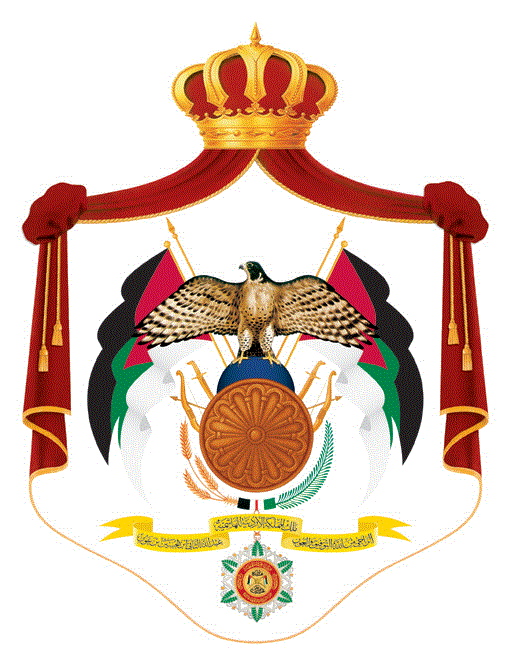 الاختبار التشخيصي لمادة العلوم / النتاجات الحرجةالاسم:                                        الصف الأول الأساسي                          الفصل (   )ــــــــــــــــــــــــــــــــــــــــــــــــــــــــــــــــــــــــــــــــــــــــــــــــــــــــــــــــــــــــــــــــــــــــــــــــــــــــــــــــــــــــــــــــــــــــــــــــــــــــــ1 ) ضع دائرة حول رمز الإجابة الصحيحة فيما يلي : 1ـ الإنسان هو : كائن حي ينمو         ب) كائن حيواني            ج) كائن نباتي 2ـ من العادات الصحية : الاستحمام             ب) أكل الشيبس             ج) السهر 3ـ يحتاج النباتات لكي تنمو إلى : لا يحتاج لشيء       ب) ظلام                    ج)  ماء4ـ أي من الحيوانات التالية تعتبر من أكلات العشب : الأسد                 ب) البقرة                    ج) الدجاج 5ـ عندما نضع نبته في مكان مظلم  : لا يحدث شيء       ب) تنمو وتكبر             ج) تذبل وتموت6ـ الديك يتغذى على : الحشرات           ب) الحبوب                  ج) اللحوم 7ـ الدب القطبي يعيش في المناطق : القطبية              ب) الصحراوية             ج) المائية8ـ يعيش الجمل في  : الماء               ب) الصحراء                ج) الغابة 9ـ السلسلة الغذائية الصحيحة هي  : أرنب، جزر،ثعلب    ب) ثعلب،جزر،أرنب     ج) جزر،أرنب،ثعلب10ـ يعيش السمك في : الصحراء             ب) الماء                    ج) الغابات 